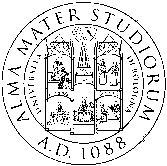 ALMA MATER STUDIORUM-UNIVERSITA’ DI BOLOGNACAMPUS DI RIMINIDegree Programme in Pharmacy (9078)REQUEST FOR THE ALLOCATION OF CREDITS FOR METHODS AND RESEARCH TOOLS FOR THE DISSERTATION          To the President of the Commission of the Methods and Research tools for the thesis I, the undersigned______________________________     ___________________________________                                    (surname)					(name)Enrolled in the academic year ___________at the __ year of CdL of the Degree Programme in Pharmacy, matriculation number_______________________street_____________________ city _______________   home number______________mobile number________________having obtained 120 CFU                                                                                                                                                   (the request can be made not sooner than the date of the end of learning activities of the second semester of the 4th year)I declare to pursue the following type of thesis:       compilation        experimental         practical-professional                             At the following facility__________________________________________________________________In the following teaching activity_____________________________________________________________________________With the supervisor prof. ______________________ thesis topic________________________________________name of the company contact person for the internship _______________________________________________________  (only in the case of experimental or practical-professional thesis carried out within companies/instituions external to UniBo)period of thesis preparation:  starting month_____________ year _______ ;  end:  month__________ year ________(the maximum duration for master’s degrees is 6 months – Resolution of the Academic Senate of 25.10.2011) Final examination session ______________________________Current state of the art (max. 300 words)                                                                                                                                  (Indicate in which way the research is connected to the topic chosen and what are the scientific discoveries already achieved and existing in the literature)________________________________________________________________________________________________________________________________________________________________________________________________________________________________________________________________________________________________________________________________________________________________________________________________________________________________________________________________________________________________________________________________________________________________________________________________________________________________________________________________________________________________________________________________________________________________________________________________________________________________________________________________________________________________________________________________________________________________________________________________________________________________________________________________________________________________________________________________________________________________________________________________________________________________________________________________________________________________________________________________________________________________________________________________________________________________________________________________________________________________________________________________________________________________________________________________________________________________________________Aims of the research (max. 300 words)                                                                                                                                  (Explain which are the primary objectives to be achieved while developing the thesis)________________________________________________________________________________________________________________________________________________________________________________________________________________________________________________________________________________________________________________________________________________________________________________________________________________________________________________________________________________________________________________________________________________________________________________________________________________________________________________________________________________________________________________________________________________________________________________________________________________________________________________________________________________________________________________________________________________________________________________________________________________________________________________________________________________________________________________________________________________________________________________________________________________________________________________________________________________________________________________________________________________________________________________________________________________________________________________________________________________________________________________________________________________________________________________________________________________________________________________Methods and research tools (max. 300 words)                                                                                                            (Indicate what are the methods and research techniques or statistical or methodological tools to be used in order to achieve the aforementioned objectives)________________________________________________________________________________________________________________________________________________________________________________________________________________________________________________________________________________________________________________________________________________________________________________________________________________________________________________________________________________________________________________________________________________________________________________________________________________________________________________________________________________________________________________________________________________________________________________________________________________________________________________________________________________________________________________________________________________________________________________________________________________________________________________________________________________________________________________________________________________________________________________________________________________________________________________________________________________________________________________________________________________________________________________________________________________________________________________________________________________________________________________________________________________________________________________________________________________________________________________Therefore, the undersigned requests the assignment of 7 CFU (signature)_____________________________________Signature confirming supervisor’s approval ________________________________________________________________Signature confirming the approval of the external referent ______________________________________The Commission approves the thesis project proposal and assigns 7 CFUThe President of the Commission____________________________n.b.: Regarding the experimental and practical-professional dissertation carried out within a facility external to Unibo, please follow the following guidelines: http://corsi.unibo.it/MagistraleCU/Farmacia-Rimini/Pagine/tirocinio.aspx 